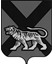 ТЕРРИТОРИАЛЬНАЯ ИЗБИРАТЕЛЬНАЯ КОМИССИЯ ХАНКАЙСКОГО РАЙОНАР Е Ш Е Н И Е11.06.2021 		                 с. Камень-Рыболов	                              № 5/22О внесении изменений в Положение о контрольно-ревизионной службе при территориальной избирательной комиссии Ханкайского района, утвержденное решением территориальной избирательной комиссии Ханкайского района от 15.07.2014 № 51/229 В соответствии со статьями 26, 60 Федерального закона от 12.06.2002  №67-ФЗ «Об основных гарантиях избирательных прав и права на участие в референдуме граждан Российской Федерации», статьями 27, 71 Избирательного кодекса Приморского края, территориальная избирательная комиссия Ханкайского района РЕШИЛА:1. Внести изменения в Положение о контрольно-ревизионной службе при территориальной избирательной комиссии Ханкайского района, утвержденное решением территориальной избирательной комиссии Ханкайского района от 15.07.2014 № 51/229 «О Положении о контрольно-ревизионной службе при территориальной избирательной комиссии Ханкайского района», изложив его в новой редакции (прилагается).2. Разместить настоящее решение на официальном сайте органов местного самоуправления Ханкайского муниципального округа в разделе «Территориальная избирательная комиссия».Председатель комиссии                                                                     О.В.ГурулеваСекретарь комиссии			                                      	М.В. ГерасименкоУТВЕРЖДЕНО                                             решением территориальной                                         избирательной комиссии                           Ханкайского района от 11.06.2021 № 5/22 ПОЛОЖЕНИЕо контрольно-ревизионной службе при территориальной избирательной комиссии Ханкайского районаОбщие положения      1.1. Контрольно-ревизионная служба при территориальной избирательной комиссии Ханкайского района (далее - КРС) создается территориальной избирательной комиссией  Ханкайского района (далее - Комиссия) на основании статьи 47 Федерального конституционного закона «О референдуме Российской Федерации», статьи 60 Федерального закона «Об основных гарантиях избирательных прав и права на участие в референдуме граждан Российской Федерации», статьи 71 Федерального закона «О выборах депутатов Государственной Думы Федерального Собрания Российской Федерации», статьи 65 Федерального закона «О выборах Президента Российской Федерации», статьи 68 Избирательного кодекса Приморского края, статьи 49 Закона Приморского края «О референдуме Приморского края», статьи 49 Закона Приморского края «Об отзыве Губернатора Приморского края».1.2. Положение о КРС утверждается Комиссией.1.3. КРС является постоянно действующим органом и в своей деятельности руководствуется Конституцией Российской Федерации, федеральными конституционными законами, федеральными законами, указами Президента Российской Федерации, постановлениями Правительства Российской Федерации, Уставом Приморского края, иными законами и нормативными правовыми актами Приморского края, нормативными правовыми актами Центральной избирательной комиссии Российской Федерации, решениями Избирательной комиссии Приморского края, решениями Комиссии, настоящим Положением. 1.4. Если в соответствии со статьей 20 Избирательного кодекса Приморского края полномочия окружной избирательной комиссии возложены на территориальную избирательную комиссию Ханкайского района, функции КРС осуществляет контрольно-ревизионная служба, созданная при Комиссии.1.5. КРС  осуществляет свою деятельность в соответствии с планами мероприятий, календарными планами, утверждаемыми решениями Комиссии, распоряжениями ее председателя.1.6. При официальной переписке КРС использует бланки Комиссии. Члену КРС выдается удостоверение по форме, установленной Комиссией.2. Порядок формирования КРС2.1. Председателем КРС является заместитель председателя Комиссии, заместителем председателя КРС  - член Комиссии с правом решающего голоса, назначаемый Комиссией. Решением Комиссии, на основании предложения председателя КРС, назначается секретарь КРС, обеспечивающий деятельность КРС, организацию проведения ее заседаний, ведение протоколов заседаний КРС, подготовку поручений руководителя КРС по итогам заседаний, а также контроль за их исполнением.2.2. В состав КРС могут входить другие, назначаемые Комиссией члены Комиссии с правом решающего голоса, работники аппарата Комиссии, специалисты государственных и иных органов и учреждений (по согласованию).2.3. Члены КРС назначаются и освобождаются решением Комиссии, при этом члены КРС, являющиеся специалистами государственных и иных органов и учреждений, - по представлению руководителей соответствующих государственных и иных органов и учреждений.2.4. В период подготовки и проведения выборов территориальные государственные и иные органы и учреждения по запросу Комиссии не позднее, чем через один месяц со дня официального опубликования (публикации) решения о назначении выборов, голосования по отзыву, референдума направляют в распоряжение Комиссии специалистов для работы в КРС.2.5. Члены КРС, откомандированные в распоряжение Комиссии, освобождаются от основной работы на срок не менее двух месяцев. За ними сохраняются место работы, установленный должностной оклад и иные выплаты по основному месту работы. Им также может выплачиваться вознаграждение за счет средств, выделенных Комиссии на подготовку и проведение соответствующих выборов.2.6. В случае прекращения полномочий членов Комиссии, входящих в состав КРС, их полномочия в КРС также прекращаются. Полномочия других   членов КРС прекращаются одновременно с освобождением их от занимаемой должности по месту основной работы, а также по решению Комиссии.2.7. В состав КРС не могут входить кандидаты, их уполномоченные представители по финансовым вопросам, доверенные лица, супруги и близкие родственники кандидатов, лица, находящиеся в непосредственном подчинении у кандидатов, уполномоченные представители и доверенные лица избирательных объединений, члены инициативной группы, инициативных агитационных групп при проведении голосования по отзыву, члены инициативной группы и инициативных агитационных групп при проведении референдума, их уполномоченные представители, члены участковых избирательных комиссий.2.8. Члены КРС направляются в командировки распоряжением председателя Комиссии по предложению председателя КРС либо его заместителя. Командировочные расходы оплачиваются за счет средств, выделенных Комиссии на подготовку и проведение соответствующих выборов, голосования по отзыву, референдума.2.9. В КРС могут формироваться рабочие группы по направлениям ее деятельности.3. Задачи КРС 3.1. КРС выполняет следующие задачи:3.1.1. Контролирует целевое расходование денежных средств, выделенных участковым избирательным комиссиям на подготовку и проведение  соответствующих выборов, голосования по отзыву, референдума.3.1.2. Контролирует источники поступления, правильность учета и использования денежных средств избирательных фондов кандидатов, фондов избирательных объединений при проведении выборов, фондов голосования по отзыву при проведении голосования по отзыву, фондов референдума при проведении референдума.3.1.3. Проверяет финансовые отчеты кандидатов, избирательных объединений при проведении выборов, инициативной группы и инициативных агитационных групп при проведении голосования по отзыву, инициативной группы и инициативных агитационных групп при проведении референдума.3.1.4. Организует проверки представленных кандидатами, в том числе выдвинутыми в составе списка кандидатов, на  соответствующих выборах сведений:- о гражданстве, судимости, профессиональном образовании, доходах и об их источниках, о вкладах в банках, ценных бумагах, об имуществе, принадлежащем кандидатам на праве собственности (в том числе совместной собственности);- о принадлежащем кандидату, его супругу и несовершеннолетним детям недвижимом имуществе, находящемся за пределами территории Российской Федерации, об источниках получения средств, за счет которых приобретено указанное имущество, об обязательствах имущественного характера за пределами территории Российской Федерации кандидата, а также сведений о таких обязательствах его супруга и несовершеннолетних детей (при проведении выборов депутатов Законодательного Собрания Приморского края);- о своих расходах, а также о расходах своих супруга и несовершеннолетних детей по каждой сделке по приобретению земельного участка, другого объекта недвижимости, транспортного средства, ценных бумаг, акций (долей участия, паев в уставных (складочных) капиталах организаций), совершенной в течение последних трех лет, если сумма сделки превышает общий доход кандидата и его супруга за три последних года, предшествующих совершению сделки, и об источниках получения средств, за счет которых совершена сделка (при проведении выборов депутатов Законодательного Собрания Приморского края);- о выполнении требования о закрытии счетов (вкладов), прекращении хранения наличных денежных средств и ценностей в иностранных банках, расположенных за пределами территории Российской Федерации, и (или) осуществлении отчуждения иностранных финансовых инструментов к моменту представления документов, необходимых для регистрации кандидата, списка кандидатов (при проведении выборов депутатов Законодательного Собрания Приморского края).4. Функции КРС4.1. КРС осуществляет следующие функции:4.1.1. Обеспечивает контроль за участниками избирательного, референдумного процесса положений федеральных законов, законов Приморского края, нормативных актов Центральной избирательной комиссии Российской Федерации, решений Избирательной комиссии Приморского края и решений Комиссии, регулирующих финансирование соответствующих выборов, голосования по отзыву, референдума.4.1.2. Обеспечивает контроль за соблюдением участниками избирательного, референдумного процесса установленного порядка финансирования предвыборной агитации и агитации по вопросам референдума, осуществления иных мероприятий, непосредственно связанных с проведением избирательной кампании, кампании по отзыву, кампании референдума.4.1.3. Обеспечивает контроль за целевым использованием денежных средств, выделенных участковым комиссиям на подготовку и проведение соответствующих выборов, голосования по отзыву, референдума.4.1.4. Участвует в проверке финансовых отчетов участковых избирательных комиссий, комиссий по отзыву, комиссий референдума о расходовании бюджетных средств, выделенных на подготовку и проведение выборов, голосования по отзыву, референдума.4.1.5. Участвует в приеме сведений и документов, предусмотренных законодательством о выборах для уведомления о выдвижении и (или) регистрации кандидатов.4.1.6. Готовит и направляет представления в соответствующие органы, организации и учреждения для осуществления проверок достоверности представленных кандидатами сведений, перечисленных в пункте 3.1.4 настоящего Положения.4.1.7. Анализирует, обобщает и готовит сводную информацию, выводы и предложения по результатам проверок сведений, представленных кандидатами в Комиссию, а также сведений о поступлении и расходовании средств избирательных фондов кандидатов, избирательных объединений при проведении выборов, фондов голосования по отзыву при проведении голосования по отзыву, фондов референдума при проведении референдума.4.1.8. Готовит и представляет Комиссии для обеспечения опубликования в средствах массовой информации и размещения на информационных стендах в помещениях для голосования сведения в объеме, установленном Комиссией, а также информацию о выявленных фактах недостоверности представленных кандидатами сведений.4.1.9. Выявляет пожертвования, поступившие с нарушением установленного порядка, готовит по результатам проверок информацию для направления в адрес уполномоченных представителей по финансовым вопросам избирательных объединений, кандидатов, уполномоченных представителей по финансовым вопросам инициативной группы по проведению референдума, иных групп участников референдума о необходимости возврата указанных пожертвований жертвователю или перечисления в доход соответствующего бюджета.4.1.10. Проводит мероприятия по выявлению фактов нарушений в расходовании средств на проведение избирательной кампании, кампании по отзыву, кампании референдума избирательным объединением, кандидатом, инициативной группой и инициативными агитационными группами при проведении голосования по отзыву, инициативной группой и инициативными агитационными группами при проведении референдума, в том числе помимо соответствующего избирательного фонда, фонда по отзыву, фонда референдума, готовит для Комиссии предложения по привлечению к ответственности участников избирательного и референдумного процессов, а также процесса проведения голосования по отзыву за нарушения порядка финансирования избирательных кампаний, кампании по отзыву, кампаний референдума.4.1.11. Участвует в проверке финансовых отчетов инициативной группы, инициативных агитационных групп при проведении голосования по отзыву, инициативной группы и инициативных агитационных групп при проведении референдума.4.1.12. Готовит для направления в средства массовой информации в установленные законом сроки копии финансовых отчетов и сведения о поступлении и расходовании средств избирательных фондов кандидатов, избирательных объединений, фонда голосования по отзыву, фондов референдума; 4.1.13. Осуществляет контроль оплаты изготовления и распространения за счет средств соответствующих избирательных фондов, фонда голосования по отзыву, фондов референдума печатных агитационных материалов, аудиовизуальных материалов, иных агитационных материалов,  экземпляры или копии которых представляются в Комиссию кандидатом, избирательным объединением, инициативной группой по проведению референдума, инициативной группой  по отзыву, иными группами участников референдума.4.1.14. Анализирует поступающие агитационные материалы в целях: определения соответствия оплаты стоимости выполненных работ (оказанных услуг) по изготовлению и распространению агитационных материалов их фактической стоимости и выявления фактов ее занижения (завышения), а также соответствия фактического объема выполненных работ (оказанных услуг) объемам, указанным в первичных (учетных) финансовых документах; выявления фактов оплаты стоимости изготовления агитационных материалов  помимо средств соответствующих избирательных фондов, фондов голосования по отзыву, фондов референдума, готовит предложения для Комиссии по привлечению к ответственности кандидатов, политических партий, а также граждан и юридических лиц.4.1.15. Готовит для Комиссии проекты представлений  в правоохранительные органы суд, органы исполнительной власти, осуществляющие функции по контролю и надзору в сфере массовых коммуникаций, для установления лиц, совершивших противоправные действия в ходе изготовления и распространения агитационных материалов, а также пресечения их незаконного распространения.4.1.16. Готовит материалы для составления уполномоченным членом Комиссии с правом решающего голоса административных протоколов об административных правонарушениях.4.1.17. Участвует в подготовке проектов решений Комиссии по вопросам, находящимся в компетенции КРС.4.1.18. Готовит и вносит на рассмотрение Комиссии по решению председателя КРС материалы, касающиеся проведенных проверок достоверности сведений о гражданстве и судимости кандидатов.4.1.19. Готовит по поручению председателя Комиссии ответы на заявления и обращения граждан, организаций по вопросам, находящимся в компетенции КРС.4.1.20. Оказывает организационно-методическую помощь участковым комиссиям по вопросам, находящимся в компетенции КРС.5. Организация деятельности КРС5.1. Председатель КРС:5.1.1. Осуществляет общее руководство КРС.5.1.2. Организует работу КРС, созывает ее заседания и председательствует на них, вносит на рассмотрение Комиссии предложения, связанные с организацией и совершенствованием деятельности КРС.5.1.3. Организует выполнение решений Комиссии и поручений председателя Комиссии, своих поручений, информирует Комиссию по вопросам, находящимся в компетенции КРС, о работе КРС, на заседаниях и совещаниях.5.1.4. Организует подготовку документов и иных материалов по вопросам, находящимся в компетенции КРС.5.1.5. Представляет или поручает своему заместителю, иным членам КРС представлять КРС во взаимоотношениях с государственными и иными органами и учреждениями, кандидатами, избирательными объединениями, инициативной группой и инициативными агитационными группами при проведении голосования по отзыву, инициативной группой и инициативными агитационными группами при проведении референдума. 5.1.6. Определяет обязанности заместителя руководителя и членов КРС, дает им поручения и контролирует их выполнение.5.1.7. Организует выполнение решений Комиссии, выступает на заседаниях Комиссии и совещаниях по вопросам ведения КРС, информирует Комиссию о работе КРС.5.1.8. Организует подготовку документов и иных материалов по вопросам, находящимся  компетенции КРС. Осуществляет иные полномочия, предусмотренные федеральным законодательством, законодательством При-морского края и настоящим Положением.5.1.9. Подписывает документы КРС, относящиеся к ее ведению.5.1.10. Вносит на рассмотрение Комиссии предложения о привлечении к работе в КРС экспертов на основе гражданско-правовых договоров.5.1.11. Утверждает состав рабочих групп по направлениям деятельности КРС, назначает их руководителей.5.2. Заместитель руководителя КРС осуществляет свои полномочия в соответствии с установленными руководителем КРС обязанностями. В случае отсутствия председателя КРС заместитель председателя КРС осуществляет его полномочия.5.3. Члены КРС:5.3.1. Обеспечивают качественное и своевременное выполнение возложенных на них обязанностей.5.3.2. Принимают участие в подготовке заседаний КРС и иных вопросов, находящихся в компетенции КРС, отчитываются перед руководством КРС о выполнении поручений и указаний.5.3.3. Присутствуют, по поручению председателя КРС, на заседаниях Комиссии при обсуждении вопросов, входящих в компетенцию КРС.5.3.4. По поручению председателя КРС или его заместителя участвуют в проверках соблюдения участковыми избирательными комиссиями, комиссиями референдума, кандидатами, избирательными объединениями, инициативной группой и инициативными агитационными группами при проведении голосования по отзыву, инициативной группой и инициативными агитационными группами при проведении референдума, иными группами участников референдума федерального законодательства и законодательства Приморского края, нормативных правовых актов Центральной избирательной комиссии Российской Федерации, решений Избирательной комиссии Приморского края и решений Комиссии по вопросам, находящимся в компетенции КРС.5.3.5. Обеспечивают контроль за устранением недостатков, выявленных в ходе проверок расходования бюджетных средств, выделенных участковым  избирательным комиссиям на подготовку и проведение выборов, голосования по отзыву, референдума, за формированием и использованием денежных средств избирательных фондов кандидатов, избирательных объединений, фондов голосования по отзыву, фондов референдума.5.3.6. Принимают участие в подготовке документов о финансовых нару-шениях при проведении выборов, голосования по отзыву, референдума, несут ответственность за достоверность сведений, указанных в этих документах.5.3.7. По поручению председателя КРС или его заместителя запрашивают и получают от кандидатов, избирательных объединений, инициативной группы и инициативных агитационных групп при проведении голосования по отзыву, инициативной группы и инициативных агитационных групп при проведении референдума, аппарата Комиссии, государственных и иных органов и учреждений, а также от граждан необходимые сведения и материалы по вопросам, находящимся в компетенции КРС.5.3.8. Оказывают организационно-методическую помощь участковым избирательным комиссиям по вопросам, находящимся в компетенции КРС.5.3.9. Присутствуют, по поручению председателя КРС, на заседаниях Комиссии при обсуждении вопросов, находящихся в компетенции КРС.5.3.10. Участвуют в подготовке и проведении заседаний КРС, выступают на этих заседаниях.5.3.11. Заблаговременно информируют председателя КРС о невозможности присутствия на заседании КРС.6. Заседания КРС6.1. Заседания КРС проводятся по мере необходимости. На заседании ведется протокол. Протокол заседания ведет секретарь КРС, который назначается решением КРС на первом организационном заседании КРС. Протокол заседания КРС подписывается председателем.6.2. Заседание КРС является правомочным, если на нем присутствует более половины ее состава.6.3. Председательствует на заседании КРС ее председатель либо по его поручению член КРС. 6.4. Председательствующий на заседании КРС оглашает повестку дня заседания, определяет порядок ведения заседания.6.5. Вопросы для рассмотрения на заседании КРС вносятся председателем КРС, членами КРС.6.6. На заседания КРС в случае необходимости могут приглашаться представители государственных и иных органов и учреждений, кандидаты, их уполномоченные представители по финансовым вопросам и доверенные лица, уполномоченные представители и доверенные лица избирательных объединений, члены инициативной группы и инициативных агитационных групп при проведении голосования по отзыву, член или уполномоченный представитель инициативной группы по проведению референдума, представители нижестоящих избирательных комиссий, средств массовой информации, эксперты и другие специалисты.6.7. На заседании КРС могут присутствовать члены Комиссии и работники аппарата Комиссии.6.8. Решения КРС принимаются на ее заседании большинством голосов от числа присутствующих и вместе с особом мнением (если таковое имеется) доводятся до сведения Комиссии. Решения КРС носят рекомендательный характер для Комиссии.7. Обеспечение деятельности КРС7.1. Правовое, организационное, документационное, информационное и материально-техническое обеспечение деятельности КРС осуществляет аппарат Комиссии.